                                 			 Presenting the Pro-Life Message in Southeastern Michigan Since 1970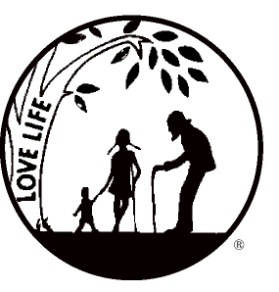           Right to Life - LIFESPAN                              Life is like an arch. If you discard one segment as worthless,                                                          ®                                                               	   the span collapses — the value of all life brought low.     miLIFESPAN.org